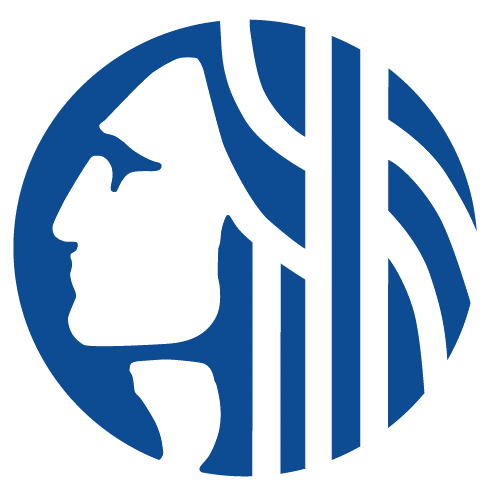 CENTRAL WATERFRONT OVERSIGHT COMMITTEEDecember 13th, 20213:30-4:30pMS Teams Click here to join the meeting AgendaWelcome (5 minutes) License agreement annual review (50 minutes)Timeline and next steps (5 minutes)Annual report to Mayor/Council Performance standard Park Inspection volunteers 